МИНИСТЕРСТВО ПРОСВЕЩЕНИЯРОССИЙСКОЙ ФЕДЕРАЦИИУПРАВЛЕНИЕ ОБРАЗОВАНИЯ АДМИНИСТРАЦИИ ГОРОДА ОРЛАМуниципальное казенное дошкольное образовательное учреждение«Детский сад №13 компенсирующего вида» города ОрлаКонспект НОДпо ОО «Развитие речи», «Познавательное развитие»ознакомление с окружающим миром  в подготовительной (разновозрастной) группеНа тему: «Весна идёт и все ей рады»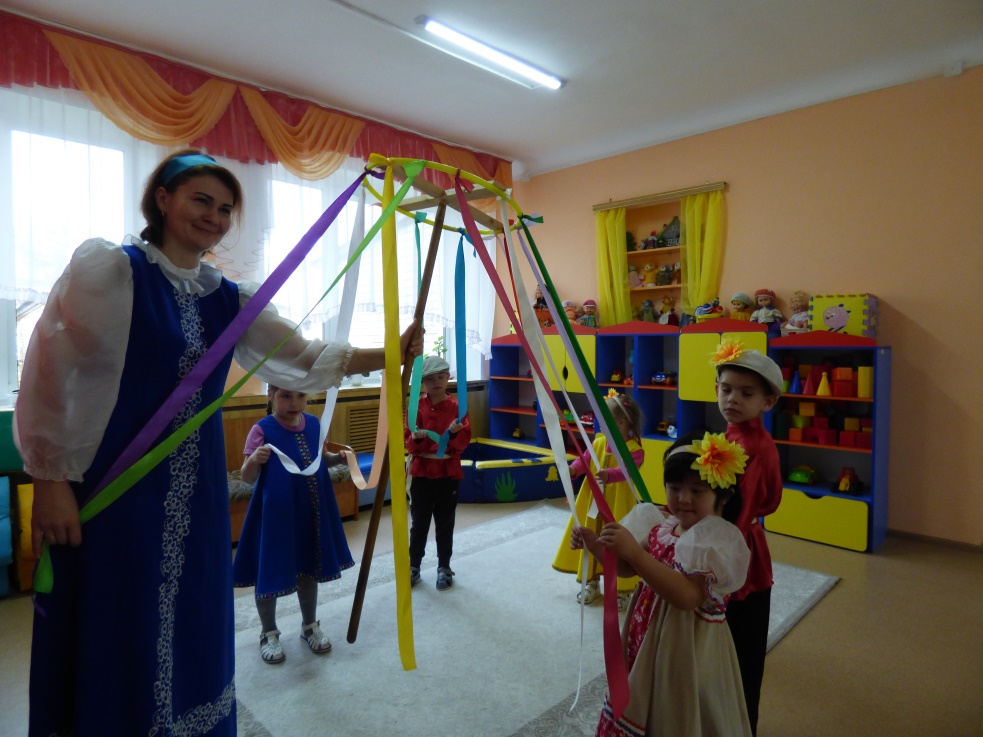                                                                     Воспитатель ВКК                                                                Бабенкова Е.А.Лексическая тема: «Признаки весны».Тема занятия: «Весна идёт и все ей рады».Цель: продолжать знакомство с весенними изменениями в природе.Задачи:Образовательные:- Формировать представление о признаках ранней весны.- Учить устанавливать простейшие связи.Коррекционные:- Активизировать пассивный словарь.- Развивать зрительное и слуховое восприятие.- Формировать умение общаться в диалоге с педагогом и сверстниками, используя жесты.- Тренировать зрительно-двигательную координацию, мелкую моторику.Воспитательные:- Формировать самостоятельность, доброжелательность, желание общаться.- Воспитывать любознательность, интерес к окружающему.Оборудование: кукла в наряде весны, предметные и сюжетные картинки, чашка со льдом.Словарная работа: весна, ранняя весна, март, капель, ручьи, проталины, тает, бежит, журчит.Звукоподражание: кап-кап, кап-кап.Жесты: спасибо, здравствуй.Ход занятия.Организационный моментВоспитатель: - Посмотрите, кто к нам пришёл? Это же Весна-красна. А какая она нарядная, красивая. (Дети рассматривают куклу и усаживают за стол.)Воспитатель:- Что она нам принесла? Солнышко с теплом, капель звонкую, первую травку. (Воспитатель достаёт и прикрепляет на магнитную доску.)Основная частьВесна: - Какое сейчас время года? (На доске или стенде сюжетная картинка «Весна»).Воспитатель: - Поздоровайся с весной. Мы её долго ждали. (Ребёнок отвечает жестом.)Воспитатель: - Весна наступает после зимы. По календарю 1 марта. Но в природе так бывает не всегда и не сразу. Погода весной не устойчивая: то тепло, то холодно. Днем солнце начинает светить ярче. Теплеет. От этого снег и лёд тают. Бегут ручьи.Весна: - Посмотрите, дети, что стало со снегом? - Он растаял. А утром в чашке был снег. Мы внесли его в группу, у нас тепло, вот он и растаял.Воспитатель: - Март-первый месяц весны. Солнце уже пригревает всё сильнее. С середины марта снег делается рыхлым и зернистым. На открытых местах, где растаял снег, видны проталины - голая земля. Начинается капель - тают на крышах сосульки, капает в лужицы талая вода. Снег и мороз иногда возвращаются, но уже ненадолго.Индивидуальная работа.(Воспитатель ненадолго открывает окно.)Воспитатель: - Вы слышите, кап-кап, кап-кап…Откуда эти капельки? (Ответы детей).Воспитатель: - Правильно. Пришла весна. Растопила на крыше снег. Ледяные сосульки тают. Стекает капельками вода-кап-кап, кап-кап. Так плачут сосульки. Им жалко, что кончилась зима.Игровое упражнение «Песенка капели».Воспитатель: - Давайте немного поиграем. Я буду читать стишок, а вы будете выполнять движения. Посмотрите, как надо делать. (Сначала демонстрирует движения воспитатель, затем выполняют дети.)- Кап, кап, я капель,                        Указательным пальцем- Кап, кап, веселей.                         правой руки слегкаНа весеннем тепле                          постукиваем   по раскрытойКапельки поспели                            ладони левой руки.- Кап, кап-на скамью,                      Слегка постукиваемДетям на игрушки                             указательными пальцами                                                      - Кап, кап-воробью                           обеих рук по крышке столаПрямо по макушке!Успокойся, воробей,                        Большим и указательнымЛучше капельку попей                     пальцами имитируем клюв.Тёпленькой водицы,Чтобы не сердиться!Дидактическое упражнение «Идем гулять» (подбор одежды по предметным картинкам).Весна: - Зимой было холодно взрослые и дети носили теплую зимнюю одежду. Какую?(Дети выбирают предметные картинки: меховая шапка, шуба, валенки, тёплые сапоги).Воспитатель: - Весной стало заметно теплее и в зимней одежде нам жарко. Посмотри, как одеты дети на картинке?Весна:- Что мы наденем на прогулку?(Дети подбирают картинки, воспитатель комментирует их выбор.)Воспитатель: - Снег становиться рыхлым и тает, бегут ручьи, солнышко греет сильнее, вместо снега идет дождь. Чтобы не вспотеть, не промокнуть и не заболеть - одежду меняют на более легкую и непромокаемую.РефлексияЛексическое упражнение «Почему?»Весна: - Почему тает снег?     (Солнце греет сильнее, стало тепло.)- Почему бегут ручьи?     (Растаял снег и превратился в воду.)- Почему звенит капель?   (Сосульки тают и вода капает вниз в лужицы.)Весна:- Спасибо, детишки, вы молодцы. До свидания. Встретимся с вами на прогулке.г. Орел, ул. Салтыкова Щедрина, 47                                               тел., факс: 76-42-89адрес электронной почты:detsadkomp13@yandex.ru